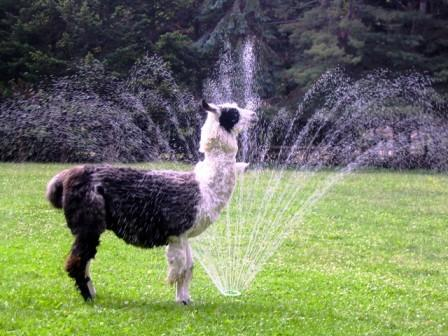 TO DO LIST:Sue:  respond to the LANA email re guard llamas and provide resources:   CA Llama Rehome, ILR breeders Page, LOWS –Llamas of Washington State.  Check w/ Cathy Spalding re  resources.Sue:  reach out to RMLA to ask about reciprocity of youth program rewardsALL:  Book June 18th as the new date for the Kids & Camelids ShowSue:  forward email to Joy to generate refund of Vessels checkJoy:  refund the Vessels family for the Kids and Camelids registrationSue:  talk to Margaret about # of kids’ booklets to bring to Kids & CamelidsMargaret:  create more kids’ booklets if necessaryMargaret:  write up a few paragraphs about the April 30 event for Kathy and newsletterJoy:  continue to try to touch base w/ Sly Park officials to book a weekendALL:  Get State Fair entries in by June 22ndKathy:   reconnect w/ Eileen to determine date of potential Indio Show to avoid conflict w/ HoboJoy:  reach out to Merced Fairgrounds to ascertain date of the Hobo ShowKathy & Joy:  email Hobo Show dates to LANA BODALL:  calendar Saturday, Sept. 17th for a Fiber Clinic at Margaret’s house.Margaret:  reach out to fellow spinners to invite them to Sept. 17th Fiber ClinicLANA Board of Directors MeetingMay 19, 2022: 6:30 PMMinutes      TO DO LIST:Sue:  respond to the LANA email re guard llamas and provide resources:   CA Llama Rehome, ILR breeders Page, LOWS –Llamas of Washington State.  Check w/ Cathy Spalding re  resources.Sue:  reach out to RMLA to ask about reciprocity of youth program rewardsALL:  Book June 18th as the new date for the Kids & Camelids ShowSue:  forward email to Joy to generate refund of Vessels checkJoy:  refund the Vessels family for the Kids and Camelids registrationSue:  talk to Margaret about # of kids’ booklets to bring to Kids & CamelidsMargaret:  create more kids’ booklets if necessaryMargaret:  write up a few paragraphs about the April 30 event for Kathy and newsletterJoy:  continue to try to touch base w/ Sly Park officials to book a weekendALL:  Get State Fair entries in by June 22ndKathy:   reconnect w/ Eileen to determine date of potential Indio Show to avoid conflict w/ HoboJoy:  reach out to Merced Fairgrounds to ascertain date of the Hobo ShowKathy & Joy:  email Hobo Show dates to LANA BODALL:  calendar Saturday, Sept. 17th for a Fiber Clinic at Margaret’s house.Margaret:  reach out to fellow spinners to invite them to Sept. 17th Fiber ClinicPresent:  Lee Beringsmith, Margaret Drew, Kathy Nichols, Emily Muirhead, Joy Pedroni, and Susan RichAbsent:  Stephanie Pedroni, Rondi Smith and Cathy Spalding.TO DO LIST:Sue:  respond to the LANA email re guard llamas and provide resources:   CA Llama Rehome, ILR breeders Page, LOWS –Llamas of Washington State.  Check w/ Cathy Spalding re  resources.Sue:  reach out to RMLA to ask about reciprocity of youth program rewardsALL:  Book June 18th as the new date for the Kids & Camelids ShowSue:  forward email to Joy to generate refund of Vessels checkJoy:  refund the Vessels family for the Kids and Camelids registrationSue:  talk to Margaret about # of kids’ booklets to bring to Kids & CamelidsMargaret:  create more kids’ booklets if necessaryMargaret:  write up a few paragraphs about the April 30 event for Kathy and newsletterJoy:  continue to try to touch base w/ Sly Park officials to book a weekendALL:  Get State Fair entries in by June 22ndKathy:   reconnect w/ Eileen to determine date of potential Indio Show to avoid conflict w/ HoboJoy:  reach out to Merced Fairgrounds to ascertain date of the Hobo ShowKathy & Joy:  email Hobo Show dates to LANA BODALL:  calendar Saturday, Sept. 17th for a Fiber Clinic at Margaret’s house.Margaret:  reach out to fellow spinners to invite them to Sept. 17th Fiber ClinicCall to order and review of the agenda:  President Kathy Nichols called the meeting to order at 6:34 PM.   Sue requested to move mention of Lee’s proxy for Rondi  Smith on the agenda to precede the first Board vote.  TO DO LIST:Sue:  respond to the LANA email re guard llamas and provide resources:   CA Llama Rehome, ILR breeders Page, LOWS –Llamas of Washington State.  Check w/ Cathy Spalding re  resources.Sue:  reach out to RMLA to ask about reciprocity of youth program rewardsALL:  Book June 18th as the new date for the Kids & Camelids ShowSue:  forward email to Joy to generate refund of Vessels checkJoy:  refund the Vessels family for the Kids and Camelids registrationSue:  talk to Margaret about # of kids’ booklets to bring to Kids & CamelidsMargaret:  create more kids’ booklets if necessaryMargaret:  write up a few paragraphs about the April 30 event for Kathy and newsletterJoy:  continue to try to touch base w/ Sly Park officials to book a weekendALL:  Get State Fair entries in by June 22ndKathy:   reconnect w/ Eileen to determine date of potential Indio Show to avoid conflict w/ HoboJoy:  reach out to Merced Fairgrounds to ascertain date of the Hobo ShowKathy & Joy:  email Hobo Show dates to LANA BODALL:  calendar Saturday, Sept. 17th for a Fiber Clinic at Margaret’s house.Margaret:  reach out to fellow spinners to invite them to Sept. 17th Fiber ClinicPast meeting minutesApproval of April 21, 2022 minutes:  Joy moved to approve the minutes as written.  Emily seconded the motion.  The motion passed unanimously.  Review of “To Do List” TabledTO DO LIST:Sue:  respond to the LANA email re guard llamas and provide resources:   CA Llama Rehome, ILR breeders Page, LOWS –Llamas of Washington State.  Check w/ Cathy Spalding re  resources.Sue:  reach out to RMLA to ask about reciprocity of youth program rewardsALL:  Book June 18th as the new date for the Kids & Camelids ShowSue:  forward email to Joy to generate refund of Vessels checkJoy:  refund the Vessels family for the Kids and Camelids registrationSue:  talk to Margaret about # of kids’ booklets to bring to Kids & CamelidsMargaret:  create more kids’ booklets if necessaryMargaret:  write up a few paragraphs about the April 30 event for Kathy and newsletterJoy:  continue to try to touch base w/ Sly Park officials to book a weekendALL:  Get State Fair entries in by June 22ndKathy:   reconnect w/ Eileen to determine date of potential Indio Show to avoid conflict w/ HoboJoy:  reach out to Merced Fairgrounds to ascertain date of the Hobo ShowKathy & Joy:  email Hobo Show dates to LANA BODALL:  calendar Saturday, Sept. 17th for a Fiber Clinic at Margaret’s house.Margaret:  reach out to fellow spinners to invite them to Sept. 17th Fiber ClinicTreasurer’s ReportLifeline – balance:  $6,609.92This includes an expense of $105 to UC Davis to cover the cost of Larry NAL's castration.  (This was submitted to and approved by the Lifeline Committee)The Lifeline committee also approved a feed bill expense of $90 but payment has not yet been issued.General Fund – balance $11,219.77There were no deposits or expenses to the General Fund.Kathy Nichols found 2 older checks that had been issued to her for reimbursement of club expenses as follows:7/18/2018 - $70.002/27/2020 - $877.43 (verified as not cashed or reissued)Sue moved that Joy reimburse Kathy for both expenses.  Margaret seconded the motion.  The motion passed unanimously.  TO DO LIST:Sue:  respond to the LANA email re guard llamas and provide resources:   CA Llama Rehome, ILR breeders Page, LOWS –Llamas of Washington State.  Check w/ Cathy Spalding re  resources.Sue:  reach out to RMLA to ask about reciprocity of youth program rewardsALL:  Book June 18th as the new date for the Kids & Camelids ShowSue:  forward email to Joy to generate refund of Vessels checkJoy:  refund the Vessels family for the Kids and Camelids registrationSue:  talk to Margaret about # of kids’ booklets to bring to Kids & CamelidsMargaret:  create more kids’ booklets if necessaryMargaret:  write up a few paragraphs about the April 30 event for Kathy and newsletterJoy:  continue to try to touch base w/ Sly Park officials to book a weekendALL:  Get State Fair entries in by June 22ndKathy:   reconnect w/ Eileen to determine date of potential Indio Show to avoid conflict w/ HoboJoy:  reach out to Merced Fairgrounds to ascertain date of the Hobo ShowKathy & Joy:  email Hobo Show dates to LANA BODALL:  calendar Saturday, Sept. 17th for a Fiber Clinic at Margaret’s house.Margaret:  reach out to fellow spinners to invite them to Sept. 17th Fiber ClinicSecretary’s ReportCorrespondence:  Susan issued a Secretary’s report prior to the meeting that included notation of a completed application for the Nebraska Llama Association having been sent to the Treasurer.LANA email’s inbox:  The Secretary’s report noted several emails from the inbox including:  an auto-response of a retirement from an eBlast.  (She deleted that address from the group list), receipt of an email from someone looking for guard llamas, and an invitation from the Rocky Mountain Llama Association for a youth contest.  To be discussed later in the agenda.   Bylaw revision work:  The Board discussed the identified portion of the current bylaws and made suggestions for revision.Recognition of Director’s Rondi Smith’s proxy to Lee Beringsmith:  This was mentioned when the President requested any revisions to the agenda as a vote was taken prior to this placement on the agenda.TO DO LIST:Sue:  respond to the LANA email re guard llamas and provide resources:   CA Llama Rehome, ILR breeders Page, LOWS –Llamas of Washington State.  Check w/ Cathy Spalding re  resources.Sue:  reach out to RMLA to ask about reciprocity of youth program rewardsALL:  Book June 18th as the new date for the Kids & Camelids ShowSue:  forward email to Joy to generate refund of Vessels checkJoy:  refund the Vessels family for the Kids and Camelids registrationSue:  talk to Margaret about # of kids’ booklets to bring to Kids & CamelidsMargaret:  create more kids’ booklets if necessaryMargaret:  write up a few paragraphs about the April 30 event for Kathy and newsletterJoy:  continue to try to touch base w/ Sly Park officials to book a weekendALL:  Get State Fair entries in by June 22ndKathy:   reconnect w/ Eileen to determine date of potential Indio Show to avoid conflict w/ HoboJoy:  reach out to Merced Fairgrounds to ascertain date of the Hobo ShowKathy & Joy:  email Hobo Show dates to LANA BODALL:  calendar Saturday, Sept. 17th for a Fiber Clinic at Margaret’s house.Margaret:  reach out to fellow spinners to invite them to Sept. 17th Fiber ClinicHow can we broaden LANA to North America?Application for $20 to Nebraska Llama Association:  Joy wrote the check and forwarded the application.Possible partnership w/ Rocky Mountain Llama Association’s youth activities and our untapped art and essay contests:  Kathy noted that we are finally getting some youth.  Sue offered to check with the RMLA leadership to ask about reciprocity in regard to youth submissions.  The RMLA has also recently revamped their website and has started to generate digital newsletters as well.are finally getting some youth.  Sue offered to check with the RMLA leadership to ask about reciprocity in regard to youth submissions.  The RMLA has also recently revamped their website and has started to generate digital newsletters as well.Kids & Camelids Show UpdateNew date:  June 18, 2022.  Joy and Margaret are available, and Emily indicated she could attend as well.Notice of the new date has been provided to the ALSA office to generate their insurance forms.#’s to date:  Sue indicated that she is still getting back on her CA feet after 10 days out of state.  She knows she has lost one registered kid with the new date.  Joy will refund Kira’s registration fees.Kids & Camelids Show UpdateNew date:  June 18, 2022.  Joy and Margaret are available, and Emily indicated she could attend as well.Notice of the new date has been provided to the ALSA office to generate their insurance forms.#’s to date:  Sue indicated that she is still getting back on her CA feet after 10 days out of state.  She knows she has lost one registered kid with the new date.  Joy will refund Kira’s registration fees.Debrief:  LANA Revised Play Day at Margaret’s on April 30:  Joy brought several animals.  It was great to get together.  Pam, Jana, Joy, Stephanie, and Kathy attended.  Margaret had handouts for attendees.  It was good for all levels of experience.  The food was wonderful.  Margaret enjoyed putting the handouts together into a booklet.  Margaret designed books for kids as well, but none attended.  Sue will connect with Margaret about bringing sufficient copies to the Kids & Camelids Show.Debrief:  LANA Revised Play Day at Margaret’s on April 30:  Joy brought several animals.  It was great to get together.  Pam, Jana, Joy, Stephanie, and Kathy attended.  Margaret had handouts for attendees.  It was good for all levels of experience.  The food was wonderful.  Margaret enjoyed putting the handouts together into a booklet.  Margaret designed books for kids as well, but none attended.  Sue will connect with Margaret about bringing sufficient copies to the Kids & Camelids Show.Newsletter:  Kathy asked Margaret to submit something to Kathy about what her goals were for the Play Day participants, just about two paragraphs.  Lee’s article will be in the early summer.  Kathy is hoping for next month to get it out prior to State Fair.  Kathy envisions having a special edition of the newsletter focused on State Fair.  Newsletter:  Kathy asked Margaret to submit something to Kathy about what her goals were for the Play Day participants, just about two paragraphs.  Lee’s article will be in the early summer.  Kathy is hoping for next month to get it out prior to State Fair.  Kathy envisions having a special edition of the newsletter focused on State Fair.  Llamping Plans:Northern California:  Tabled.  Joy has not been able to reach anyone at Sly Park either via email or phone.  She will try again.Washington State:  TabledLlamping Plans:Northern California:  Tabled.  Joy has not been able to reach anyone at Sly Park either via email or phone.  She will try again.Washington State:  TabledState Fair:  The entries close June 22nd.  All the information is on line.  Kathy’s former students are reaching out to indicate they would like to continue to help with obstacles.  State Fair:  The entries close June 22nd.  All the information is on line.  Kathy’s former students are reaching out to indicate they would like to continue to help with obstacles.  Hobo Show:  Dates for next year?  The Indio Show may not happen next year.  Kathy will verify the possible date with Eileen and let Joy know.  Joy will then reach out to the Merced Fairgrounds to see what weekends are available.  Kathy and Joy will email the Board to let Directors know about which dates to anchor.Hobo Show:  Dates for next year?  The Indio Show may not happen next year.  Kathy will verify the possible date with Eileen and let Joy know.  Joy will then reach out to the Merced Fairgrounds to see what weekends are available.  Kathy and Joy will email the Board to let Directors know about which dates to anchor.Continued Discussion of Other Possible Activities Community Service Project:  Date TBA  TabledOther possible events:  The Board discussed a possible Fiber Clinic on Saturday, Sept. 17th at Margaret Drew’s house.  Margaret will share with her spinning associates.  Continued Discussion of Other Possible Activities Community Service Project:  Date TBA  TabledOther possible events:  The Board discussed a possible Fiber Clinic on Saturday, Sept. 17th at Margaret Drew’s house.  Margaret will share with her spinning associates.  Request for agenda items for next meetingUpdates for the traditional agenda items.Report from conversations with Rocky Mountain Llama and Alpaca Association in regard to reciprocity in regard to youth submissions and rewards.Request for agenda items for next meetingUpdates for the traditional agenda items.Report from conversations with Rocky Mountain Llama and Alpaca Association in regard to reciprocity in regard to youth submissions and rewards.Date for next conference call meeting:       Next meeting:  June 16, 6:30 PM        Future meetings:  July 21, Aug. 18, Sept. 15, Oct. 20, Nov. 17, Dec. 15Date for next conference call meeting:       Next meeting:  June 16, 6:30 PM        Future meetings:  July 21, Aug. 18, Sept. 15, Oct. 20, Nov. 17, Dec. 15Adjournment:  President Kathy adjourned the meeting at 7:34 PM.Adjournment:  President Kathy adjourned the meeting at 7:34 PM.